Положение районной онлаин акции (марафон поздравлений)  «Россия – это Мы!»,  посвященной Дню РоссииРаздел I. Общие положенияАкция «Россия – это Мы!» (далее - Акция) проводится в социальных сетях «ВКонтакте», «Одноклассники», в режиме online, учреждениями культуры Белозерского района Курганской области. Организаторы Акции: Отдел культуры Администрация Белозерского района, районные методические отделы.Задачи Акции:- выявление и поддержка участников художественной самодеятельности;- создание условий для профессионального общения и обмена опытом в online-формате;- повышение исполнительского мастерства и расширение репертуара отдельных исполнителей;- информационная культура населения района, патриотическое воспитание подрастающего поколения.Информационное сопровождение Акции осуществляется через официальный сайт Администрации Белозерского района, официальные сайты учреждений культуры, социальные сети «ВКонтакте», «Одноклассники», мессенджеры.Срок проведения: с 7 июня по 12 июня 2021 года.В рамках Акции проводится:Тематические публикации патриотической направленности «История России».Конкурс детского рисунка «Я – Россия!».Чтение стихов о России «Читаем о России».Марафон поздравлений «С Днем России!».5. Творческие номера (запись видео исполнения песен, хореографических номеров в соответствии с тематикой праздника). Всю информацию загружать в социальные сети под хештегом  # РоссияэтоМы #Белозерскийрайон          Примечание. В Акции принимают участие все учреждения культуры: культурно-досуговые, библиотеки, музей, детская школа искусств.             В рамках Акции размещвть записи только новых номеров.Контактные данные: Электронная почта: falkovai@list.ru, Телефоны: 8(35232)2-94-86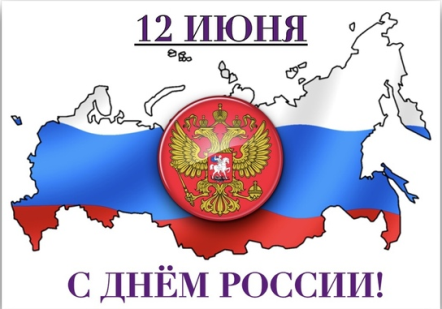 УтверждаюНачальник Отдела культуры___________М.С. Бурнашова                           4 июня 2021 год